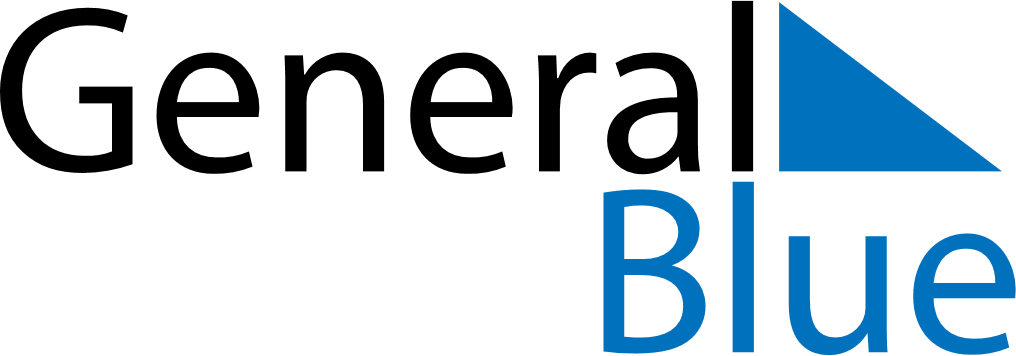 July 2024July 2024July 2024July 2024July 2024July 2024Suzdal’, RussiaSuzdal’, RussiaSuzdal’, RussiaSuzdal’, RussiaSuzdal’, RussiaSuzdal’, RussiaSunday Monday Tuesday Wednesday Thursday Friday Saturday 1 2 3 4 5 6 Sunrise: 3:33 AM Sunset: 9:10 PM Daylight: 17 hours and 36 minutes. Sunrise: 3:34 AM Sunset: 9:10 PM Daylight: 17 hours and 35 minutes. Sunrise: 3:35 AM Sunset: 9:09 PM Daylight: 17 hours and 34 minutes. Sunrise: 3:36 AM Sunset: 9:08 PM Daylight: 17 hours and 32 minutes. Sunrise: 3:37 AM Sunset: 9:08 PM Daylight: 17 hours and 30 minutes. Sunrise: 3:38 AM Sunset: 9:07 PM Daylight: 17 hours and 28 minutes. 7 8 9 10 11 12 13 Sunrise: 3:39 AM Sunset: 9:06 PM Daylight: 17 hours and 26 minutes. Sunrise: 3:40 AM Sunset: 9:05 PM Daylight: 17 hours and 24 minutes. Sunrise: 3:42 AM Sunset: 9:04 PM Daylight: 17 hours and 22 minutes. Sunrise: 3:43 AM Sunset: 9:03 PM Daylight: 17 hours and 20 minutes. Sunrise: 3:44 AM Sunset: 9:02 PM Daylight: 17 hours and 17 minutes. Sunrise: 3:46 AM Sunset: 9:01 PM Daylight: 17 hours and 15 minutes. Sunrise: 3:47 AM Sunset: 9:00 PM Daylight: 17 hours and 12 minutes. 14 15 16 17 18 19 20 Sunrise: 3:49 AM Sunset: 8:59 PM Daylight: 17 hours and 9 minutes. Sunrise: 3:50 AM Sunset: 8:57 PM Daylight: 17 hours and 7 minutes. Sunrise: 3:52 AM Sunset: 8:56 PM Daylight: 17 hours and 4 minutes. Sunrise: 3:53 AM Sunset: 8:54 PM Daylight: 17 hours and 1 minute. Sunrise: 3:55 AM Sunset: 8:53 PM Daylight: 16 hours and 58 minutes. Sunrise: 3:57 AM Sunset: 8:52 PM Daylight: 16 hours and 55 minutes. Sunrise: 3:58 AM Sunset: 8:50 PM Daylight: 16 hours and 51 minutes. 21 22 23 24 25 26 27 Sunrise: 4:00 AM Sunset: 8:48 PM Daylight: 16 hours and 48 minutes. Sunrise: 4:02 AM Sunset: 8:47 PM Daylight: 16 hours and 45 minutes. Sunrise: 4:03 AM Sunset: 8:45 PM Daylight: 16 hours and 41 minutes. Sunrise: 4:05 AM Sunset: 8:43 PM Daylight: 16 hours and 38 minutes. Sunrise: 4:07 AM Sunset: 8:42 PM Daylight: 16 hours and 34 minutes. Sunrise: 4:09 AM Sunset: 8:40 PM Daylight: 16 hours and 31 minutes. Sunrise: 4:11 AM Sunset: 8:38 PM Daylight: 16 hours and 27 minutes. 28 29 30 31 Sunrise: 4:12 AM Sunset: 8:36 PM Daylight: 16 hours and 23 minutes. Sunrise: 4:14 AM Sunset: 8:34 PM Daylight: 16 hours and 19 minutes. Sunrise: 4:16 AM Sunset: 8:32 PM Daylight: 16 hours and 16 minutes. Sunrise: 4:18 AM Sunset: 8:30 PM Daylight: 16 hours and 12 minutes. 